Preferred Positions for PlayEncourage children to use a variety of different positions for play:Develops strength, stability and balance control in the trunk muscles Encourages lots of free movement in and out of positions, allowing children to play with toys around them Positions of weight bearing through the arms develops muscle strength in hands and shoulders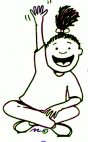 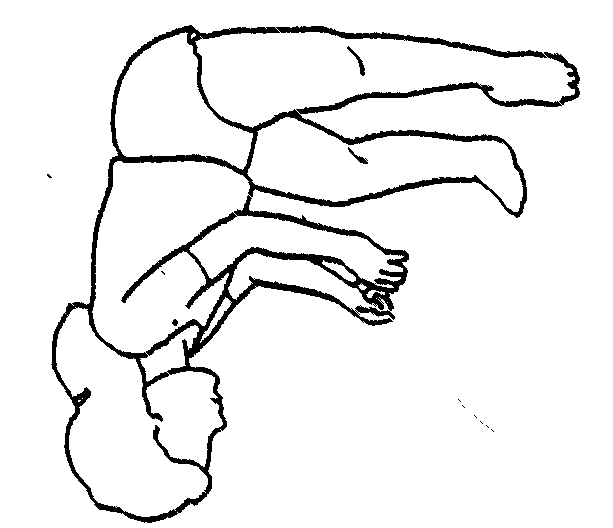 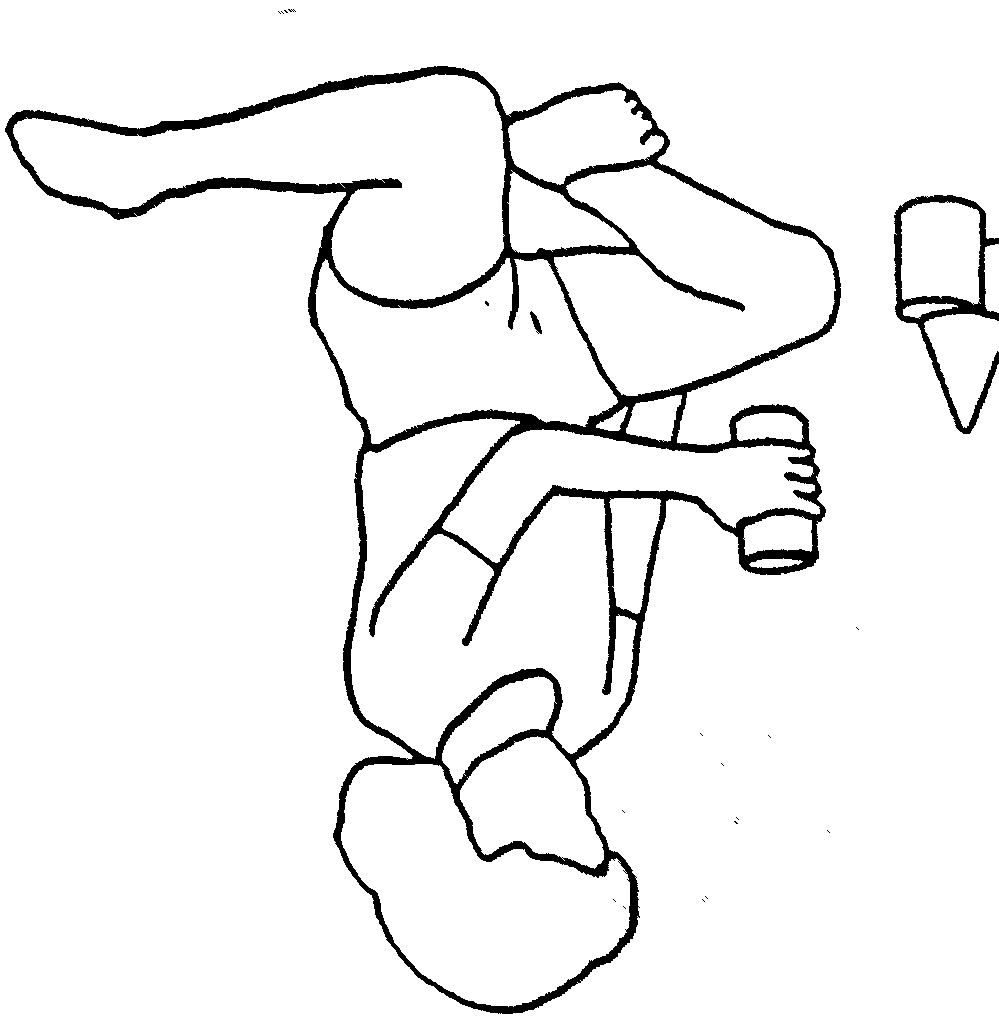 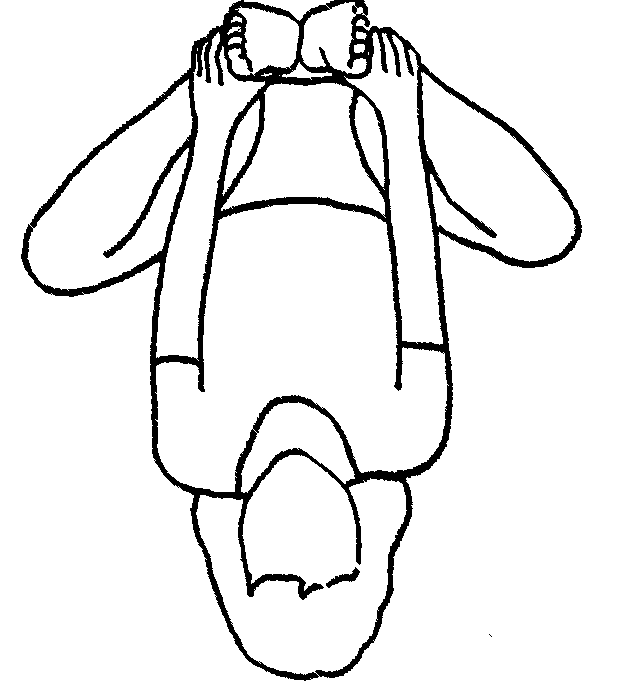 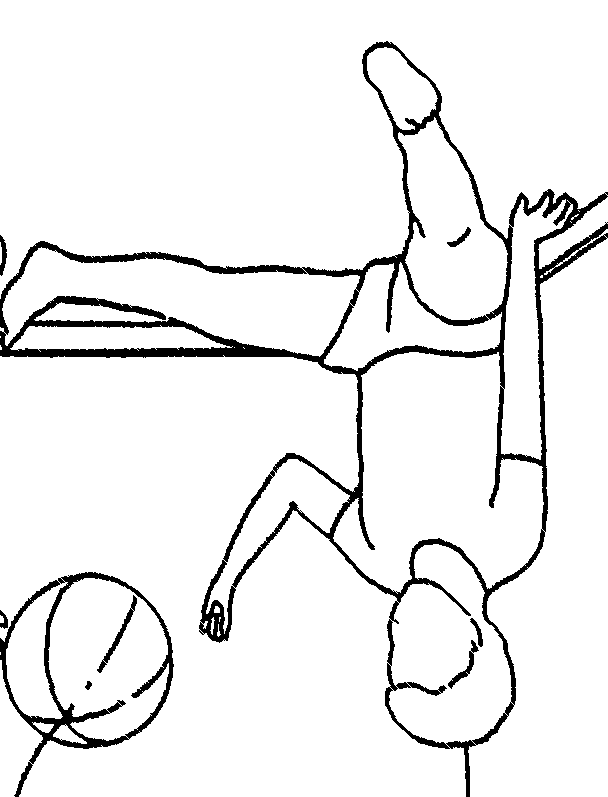 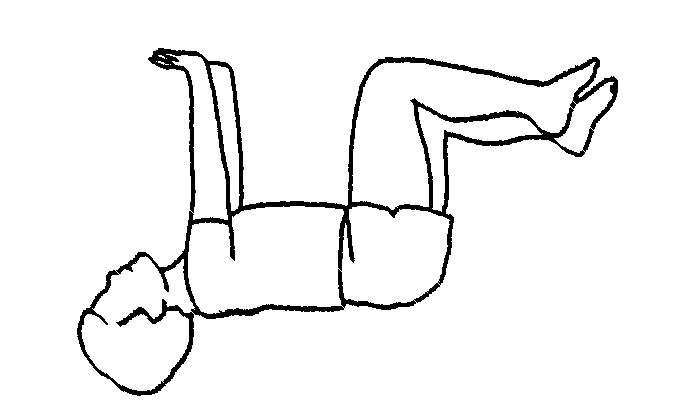 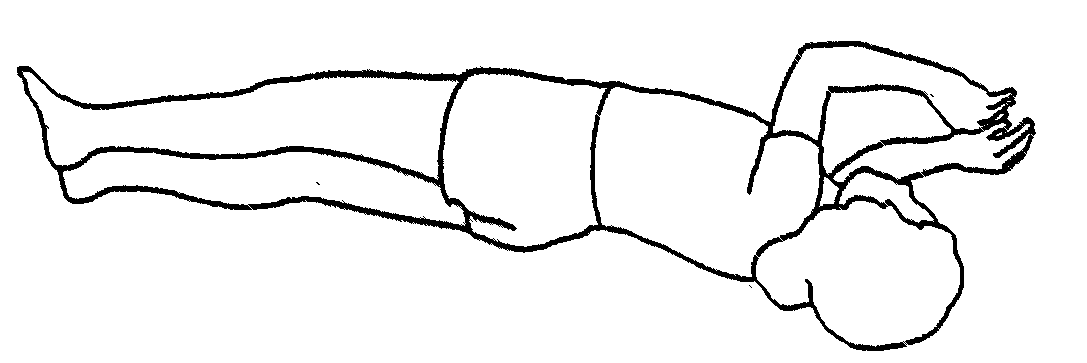 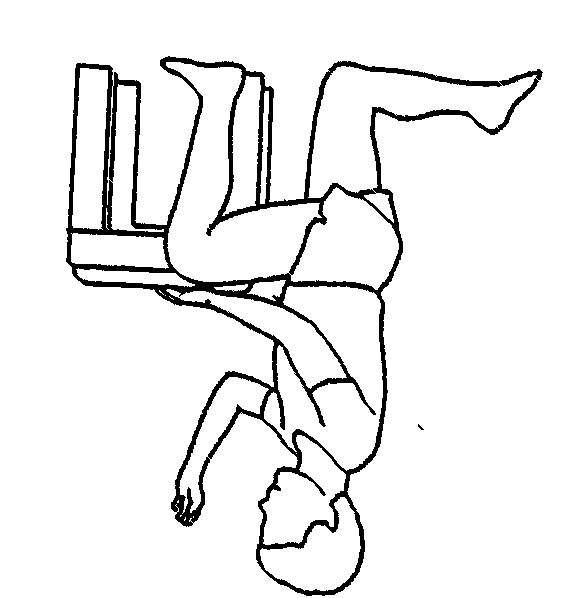 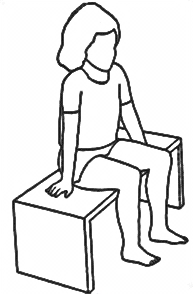 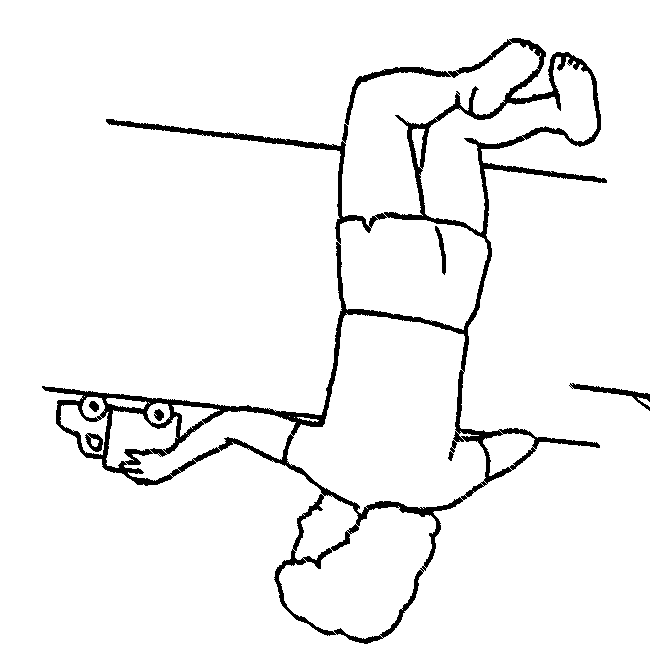 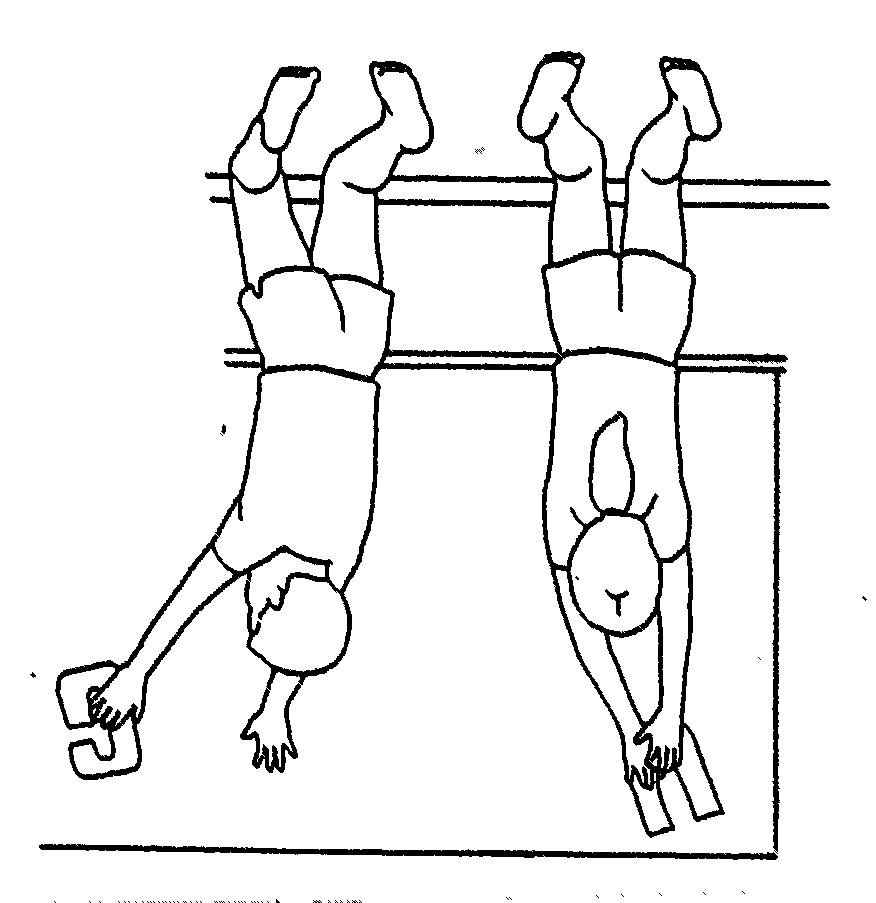                                               s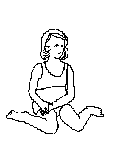 